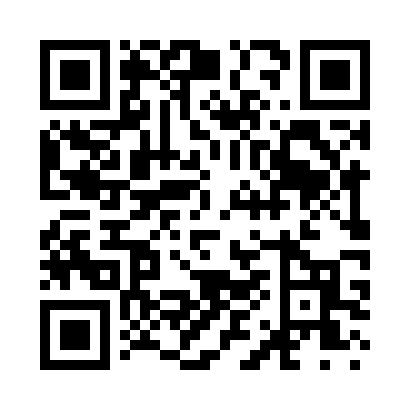 Prayer times for Rathbone, New York, USAMon 1 Jul 2024 - Wed 31 Jul 2024High Latitude Method: Angle Based RulePrayer Calculation Method: Islamic Society of North AmericaAsar Calculation Method: ShafiPrayer times provided by https://www.salahtimes.comDateDayFajrSunriseDhuhrAsrMaghribIsha1Mon3:545:371:135:168:4910:322Tue3:555:381:145:168:4910:323Wed3:555:391:145:168:4910:324Thu3:565:391:145:168:4810:315Fri3:575:401:145:178:4810:306Sat3:585:401:145:178:4810:307Sun3:595:411:145:178:4710:298Mon4:005:421:155:178:4710:289Tue4:015:421:155:178:4710:2810Wed4:025:431:155:178:4610:2711Thu4:035:441:155:178:4610:2612Fri4:045:451:155:178:4510:2513Sat4:065:451:155:178:4410:2414Sun4:075:461:155:168:4410:2315Mon4:085:471:155:168:4310:2216Tue4:095:481:155:168:4310:2117Wed4:105:491:165:168:4210:2018Thu4:125:501:165:168:4110:1919Fri4:135:511:165:168:4010:1820Sat4:145:511:165:168:4010:1621Sun4:165:521:165:168:3910:1522Mon4:175:531:165:158:3810:1423Tue4:185:541:165:158:3710:1324Wed4:205:551:165:158:3610:1125Thu4:215:561:165:158:3510:1026Fri4:235:571:165:148:3410:0827Sat4:245:581:165:148:3310:0728Sun4:255:591:165:148:3210:0529Mon4:276:001:165:138:3110:0430Tue4:286:011:165:138:3010:0231Wed4:306:021:165:138:2910:01